C VPlace of birth: - Shandi –SUDANDate of birth: - 05\01\1975Nationality: - SudaneseReligion: - Muslim Marital status: - marriedAcadamic Qualifications:-Permanent registration Saudi Commission for Health Specialties as Senior Registrar Permanent registration- Sudan Medical Council as specialist of Obstetrics And Gynecology July / 2010Clinical Medical Doctorate, in Obstetrics &Gynecology, part2(  Sudan medical specialized board) Sudan 2010Clinical Medical Doctorate, in Obstetrics &Gynecology, part1(  Sudan medical specialized board) Sudan 2005Exemption from part one membership Examination, (MRCOG) 2006Permanent registration- Sudan Medical Council : July/ 2004M.B.B.S, Faculty of medicine, University of Gezira, Sudan 2001Short courses:-Healthcare Quality Management, Cairo Egypt 2005(3weeks)Advance Life Support in Obstetrics (ALSO) Sudan 2006(3 days)Neonatal Resuscitation, Sudan   2007(3days)CTG Training Course, Sudan 2007(2days)TOT Course on Clinical Management of Rape, Sudan 2008(one week)Workshop on Perineal Repair Sudan 2009(one week)Family Planning Counseling &IUCD Insertion Sudan   2009(8 sessions)B L S Course KSA 2015 (one day) Advance Life Support in Obstetrics (ALSO) KSA JANUARY 2017(3 days)Experiences;-Specialist in obstetrics and gynecology in DrSuleiman Alhabib Medical group 1/1/2017 up to nowSpecialist in obstetrics and gynecology Armed Force Hospital Altaif Region 11/2014   to 11/2016 Specialist in Obstetrics &Gynecology, ALQUNFUDA GENERAL HOSPITAL KSA September 2011 up to 10/2014Specialist in Obstetrics &Gynecology FMOH 2010 -2011 SudanRegistrar in Obstetrics &Gynecology2006 -2010 SudanKhartoum north teaching hospital 01\07\2006 to 01\01\2007 MOH.Omdurman maternity hospital 01\01\2007 to 01\07\2007 MOH. Khartoum teaching hospital 01\07\2007 to 01\01\2008 MOH. Khartoum north teaching hospital 01\01\2008 to 01\07\2008 MOH. Soba university hospital 01\07\2008 to 01\01\2009 Omdurman new hospital (Alsaudi)01\01\2009 to 01\07\2009 MOH. Alribat university hospital 01\07\2009 to 01\01\2010. Khartoum north teaching hospital 01\01\2010 to 01\06\2010 MOH.Medical officer FMOH Sudan 2001 -2006 SudanMedical officer from 10/02/2003 to 10/06/2006(Military hospital)Duties and responsibilities:Managing all patient in emergency room under medical registrar supervisionMedical officer from 13/02/2004 to o1/07/2006 (Gaafer Ibn oof teaching hospital)Duties and responsibilities:Quality manager Internship FMOH Sudan 10/09/ 2001 -10/1/2003 SudanObstetrics and gynecology (major shift 3 months) 10/09/2001 to 10/12/2001 Omdurman maternity hospital  Obstetrics and gynecology (minor shift 2 months) 11/12/2001 to 10/02/2002 Omdurman maternity hospital  General pediatrics (major shift 3 months) 11/02/2002 to 11/05/2002 Rufaa teaching hospitalMedicine (major shift 3 months) 12/05/2002 to 12/08/2002 Soba university hospitalGeneral surgery (major shift 3 months) 13/08/2002 to 10/11/2002 Soba university hospitalOrthopedic and trauma (minor shift 2 months) 11/11/2002 to 10/01/2003 Khartoum teaching hospitalACTIVITIES HELD:-Accept & manage emergency obstetrics and gynecology cases at casualty.Operate minor & major obstetrics and gynecology operations at elective & emergency level.Deal with patients at out-patient clinic.Follow up patients in obstetrics and gynecology wards.Participate in training junior staff.Present & attend tutorials & lectures. Participate, attend & organize workshops.  Skills: Languages & ITArabic : v.goodEnglish: goodComputer & Internet practice : v.goodResearch skills:Acquired basic skills from early stages in medical school and this were extensively extended during preparation for clinical MD research for part 2 in obstetrics and gynecology.Communication & InterestHave good communication skills.  Working in team as I strongly believe in team work.Enjoy and participated in organization of social activities and workshops.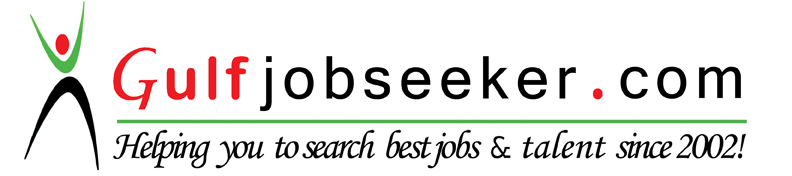 Contact HR Consultant for CV No: 2051118E-mail: response@gulfjobseekers.comWebsite: http://www.gulfjobseeker.com/employer/cvdatabasepaid.php 